APPROVED PROGRAMS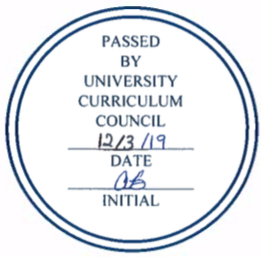 UNIVERSITY CURRICULUM COUNCILDecember 3, 2019PROGRAM CHANGESCollege of Health Sciences and Professions  Program Code: CTGLHGProgram Name: Global HealthDepartment: Health Sciences and Professions  Contact: Sally MarinellieThe proposed change is to remove the Global Health Capstone I (IHS 5931) and Global Health Capstone II (IHS 5932) courses from the program requirements, resulting in a 5-credit reduction in the total certificate. The experiential “capstone” portion is duplicative of the student’s thesis and/or practicums as well as the curriculum required in the certificate program. Students gain the skills of project proposals in other certificate core courses.  College of Health Sciences and Professions  Program Code: CTGLHLProgram Name: Global HealthDepartment: Health Sciences and Professions  Contact: Sally Marinellie1. Remove the IHS 3930 Global Health Capstone Preparation Course (2-credit) from the Certificate program; the course is duplicative of the IHS 3521 Global Health Research and Service (3 credit). 2. Replace the IHS 4910 Global Health Capstone Experience (2-credit) with a special section of the IHS 3934 Global Health Capstone: Interprofessional Experiential Learning (IPE credit, 3-credit) course. This section of the IHS 3934 was developed and approved by the department in summer 2019 to blend the learning objectives of the original capstone with the IPE learning objectives. The removal of the IHS 3930 reduces the certificate program by 1-credits from 19 to 18credits required in the program. College of Fine ArtsProgram Code: BF5051Program Name: Studio ArtDepartment: School of Art  Contact: Karla Hackenmiller1. For our current studio concentrations in Ceramics, Photography, Sculpture, Printmaking, Painting + Drawing; we propose changing the number of 2000-level studio courses from 4 to 5; and the number of 3000-level studio courses from 6 to 5. The motivation for this one-course shift is to make it easier for students to meet the pre-requisites for advanced level courses. There is no change in the total number of courses taken nor in program hours. 2. The School of Art + Design would like to propose an additional track under the Studio Art BFA degree program, called “Art Therapy”. Currently, our concentration areas consist of: Ceramics, Printmaking, Photography + Integrated Media, Sculpture + Expanded Practice, and Painting + Drawing. (Appendix A: Comparison of tracks.) This new concentration would serve to prepare students for a graduate degree program in Art Therapy; and for professional work in the blossoming field of Arts & Health. The American Art Therapy Association (AATA) recommends that undergrads have a minimum of 18 hours of studio art credits and 12 hours of psychology courses (that include developmental and abnormal psych coursework) prior to applying for a graduate program in Art Therapy. There are no other outlined requirements for an undergraduate art therapy. Undergraduate programs in art therapy are common, but none are accredited. The total number of credits for this track is slightly higher than the other tracks (other studio art tracks require 85 whereas this new proposed track would be 91); however, 9 of the additional required credits are Tier I and Tier II courses.Russ College of Engineering and Technology Program Code: CTPMCUProgram Name: Project Management CertificateDepartment: Engineering Technology and ManagementContact: Zaki Kuruppalil Change the current requirement from [ETM 3830 or ISE 4190 or ISE 4490] to [ETM 3830 or (ISE 4192 and ISE 4490)]  Student must secure a B- or above in the section that satisfy Project Management requirement (section 4 of the DARS). Student take at least one course to satisfy this requirement, ETM 3830 or (ISE 4490 and ISE 4192) Total program hours increase by 1 credit hour. Regional Higher Education Program Code: AA5019Program Name: Medical Assisting TechnologyDepartment: OHIO-LancasterContact: Cynthia BolesThe program proposes to add an option to gain knowledge in human structure and function content. Complete one of the following: BIOS 1030 Human Biology Credit Hours: 3 and BIOS 1300 Anatomy & Physiology I Credit Hours: 4 and BIOS 1310 Anatomy and Physiology II Credit Hours: 4 Or BIOS 1200 Human Structure and Function for Allied Health Credit Hours: 4 and NUTR 1000 Introduction to Nutrition Credit Hours: 3 Medical Assisting Technology (MAT) students currently take the BIOS 1030, 1300, and 1310 courses to obtain human structure and function content and meet accrediting body requirements. This program change will incorporate an additional option for students to gain human structure and function content knowledge. If students elect for the BIOS 1200 and NUTR 1000 option, the total semester required hours for graduation will decrease from 63 to 60 with the potential need for a free elective. If students choose the BIOS 1030, 1300, 1310 track, the total credit hours will remain at 63. The BIOS 1030, 1300, and 1310 series will remain as an option for MAT students. This will ease the transition of students switching between the MAT and pre-nursing majors.Arts & SciencesProgram Code: MS3324Program Name: Geological Sciences Department: Geological SciencesContact: Xizhen SchenkWe propose a program change in the non-thesis M.S. degree in Geological Sciences (MS3324) to better recruit and retain non-traditional students. Our existing program requires too many courses and credits relative to the thesis option and that the required courses do not meet the needs of students. We are proposing a reduction in total program hour requirement from a minimum 34 to 30 semester hours to better reflect norms in the field. Please note that this credit hour change is accomplished in part by dropping from 8 to 7 letter graded courses and dropping the GEOL 5050 and GEOL 6902 as required courses, that the non-traditional students may find irrelevant to their career plans. EXPEDITED REVIEWArts & Sciences Program Code: BA5222Program Name: GermanDepartment: Modern Languages   Contact: Christopher CoskiThis proposal seeks UCC approval to change current course requirements for the German major by altering the requirement for three specific courses (GER 3550, 3560 and either 3348 or 3349) and replacing it by requiring that students complete any three 3000-level courses above GER 3120. The proposed change will increase student options and better allow the section to attract students with diverse interests and will expand the section’s curricular profile to a broader focus on German Studies. Russ College of Engineering & TechnologyProgram Code: CTLSSCProgram Name: Lean Six Sigma Certificate Department: Engineering Technology & Management    Contact: Zaki KuruppalilIn order for student to obtain the certificate, the additional criteria stated below must be met: 1. Student must secure a B- or above in the course that satisfy Six Sigma methods requirement (section 3 of the DARS). Student take one course to satisfy this requirement, ETM 3630 or ISE 4160.2. Student must secure a B- or above in the course that satisfy Lean Systems requirement (section 4 of the DARS). Student take one course to satisfy this requirement, ETM 4320 or ISE 4170.NOTIFICATIONSCollege of Fine Arts Program Code: BF5198Program Name: Interior Architecture BFA Contact: Karla HackenmillerThis memo is to notify all concerned that the Interior Architecture Major (BFA BF5198) will now be offered in two, separate delivery formats – face to face and online.Announcement of RHE Program Alignment – To: Dr. Connie Patterson Chair, Programs Committee, University Curriculum Council CC: Dr. Sara Helfrich Chair, University Curriculum Council  From: Dr. Nicole Pennington Interim Executive Dean for Regional Higher Education  Date: 15 November 2019 Amendment submitted: 25 November 2019 RE: Announcement of RHE Program Alignment, Amended  This memo serves as a notification and formal announcement of the RHE Program Alignment plans, which support the One OHIO Strategy and the OHIO Strategic Framework. Through conversations with university leadership and academic units, we considered the options for program alignment that were outlined in the Regional Higher Education Task Force report from November 2018: maintain academic programs in RHE, align RHE programs to an academic college, align RHE programs to academic colleges based on discipline or area of expertise. Ultimately, the model that best supports with the overall OHIO Strategic Framework aligns RHE programs to academic colleges based on discipline or area of expertise.  Current degree programs within the Office of Regional Higher Education will academically realign to the following units, effective with the 2020-2021 academic year.  Additional RHE Program Information:  The Associate of Technical Studies needs reactivated and updated. Once active, this degree will align with University College.  Two RHE programs are not included in the alignment: Office Administration Technology and Health Technology. Office Administration Technology plans to submit documentation for an official program sunset; *courses will move to University College for curriculum management. Health Technology is completing their teach-out; *courses will move to the College of Health Sciences & Professions for curriculum management.  The Associate in Nursing moved to CHSP in fall 2019.  Academic and administrative oversight for OHIO’s Print-based education program will move from RHE to University College. Day-to-day operations and student support services will continue through the Office of Instructional Innovation.  This program alignment will directly affect program faculty and back-end student support functions. Although many details are still in development, program realignment means the following will shift from RHE to the aligned academic college:  Faculty reporting lines   Curriculum management, assessment, and reporting Student support functions, including evaluation of transfer credit, degree conferral, program substitutions, probation/dismissal/reinstatement, change of major processing, and records management Implementation of this realignment will begin following the January 2020 Ohio University Board of Trustees meeting.  Program Name Destination / Aligned College Baccalaureate Degrees Baccalaureate Degrees Applied Management College of Business Sport & Lifestyle Studies Patton College of Education Technical & Applied Studies University College Associate of Applied Business Degrees Associate of Applied Business Degrees Accounting Technology College of Business Business Management Technology College of Business Computer Science Technology Russ College of Engineering Associate of Applied Science Degrees Associate of Applied Science Degrees Electronic Media Scripps College of Communication Equine Studies Patton College of Education Engineering Technology Russ College of Engineering Environmental Engineering Technology Russ College of Engineering Human Services Technology College of Health Sciences & Professions Law Enforcement Technology University College Medical Assisting Technology College of Health Sciences & Professions Other Other Real Estate courses University College *Office Administration Technology (OAT) courses University College *Health Technology (HTCH) courses College of Health Sciences & Professions  